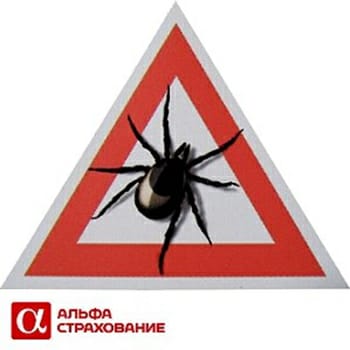 СТОИМОСТЬ 180 РУБЛЕЙВХОДИТ: программа АнтиКЛЕЩ «СТАНДАРТ» ✔️ Обслуживание по всей территории РФ
✔️ Без возрастных ограничений
✔️ Все мед. учреждения по Томской области .✔️ Мед. услуги на сумму до 1,0 млн. руб. на 1 человека:🆘 Подбор ближайшей клиники для оказания первой мед. Помощи;👩 Мед. осмотры врачей после укуса;
🛠️ Удаление клеща в ЛПУ;
💉 Экстренное введение иммуноглобулина по мед. показаниям;
🔬 Диагностика заболеваний от клеща ( исследование клеща/крови на наличие инфекций);
🏥 Лечение в случае заболевания;💃 Реабилитация после стационара в санаториях по направлению;
💸 Организация помощи на территории РФ либо компенсация расходов в случае самостоятельных обращений в клиники  иных регионов РФ; Неограниченное количество обращений в течение действия договора.программа АнтиКЛЕЩ «ПРЕМИУМ» ✔️ Мед. услуги на сумму до 1,5 млн.руб. на 1 человека:🔂 включает, все вышеописанные услуги по программе "СТАНДАРТ" + возмещение: 💸 *Возмещение стоимости антибиотиков для лечения клещевого боррелиоза (Лайма), приобретённых в аптеке для профилактики по рецепту врача-инфекциониста, в размере до 500 руб. по каждому страховому случаю!дополнительно предлагаем рассмотреть Полис от НС это Ваша финансовая защита на случай, если понадобятся силы и средства на борьбу с болезнью.💸 денежные выплаты 100 тыс.руб (смерть и инвалидность), 15 тыс.руб – инфекционное заболевание при укусе клеща Ваш персональный куратор 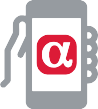 -СИДОРЕНКО ТАТЬЯНА ВАЛЕНТИНОВНА
медицинский координатор ТГУ